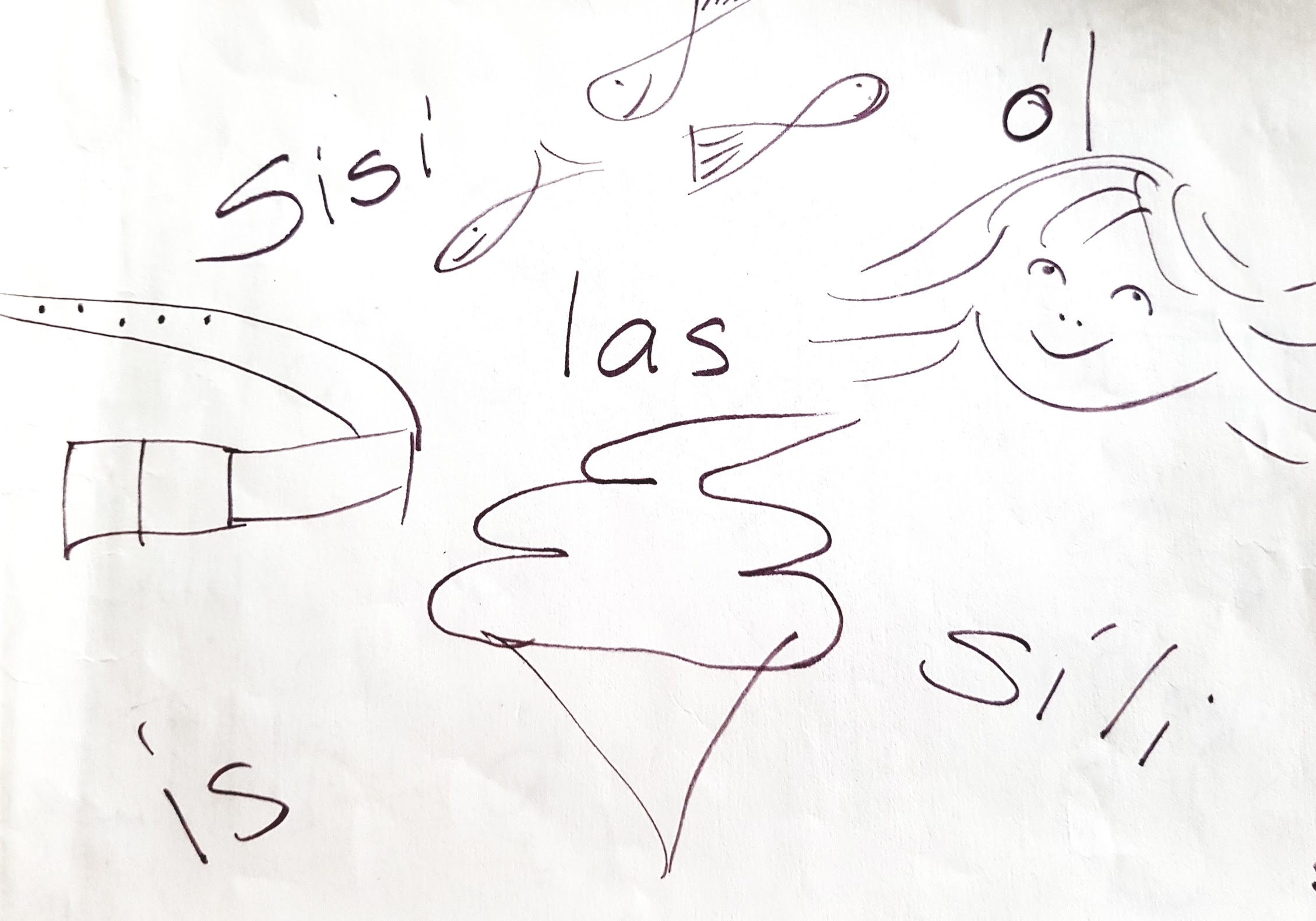 S  s          A  a          Í  í          I   i          L  lÓ  ó          M m         Á  á         R  r          Ö  ö Bók 1Sísí á ís 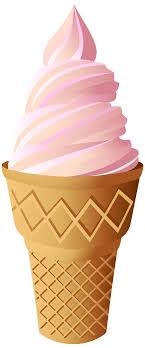 Lóló á ól  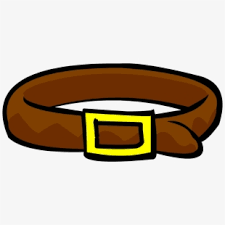 Óli á síli  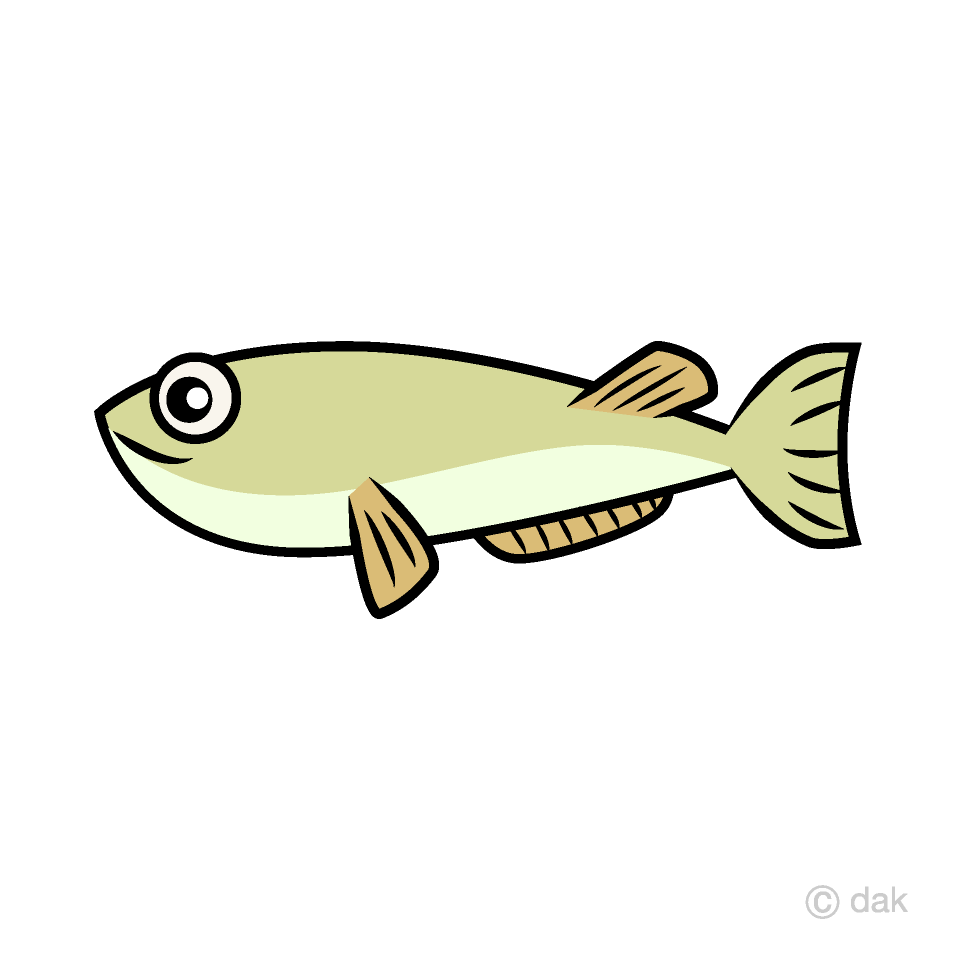 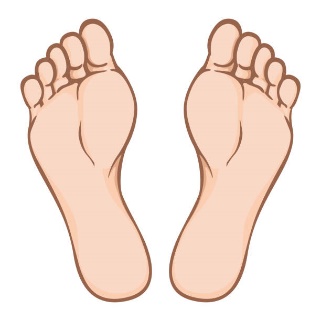 Lilli á il  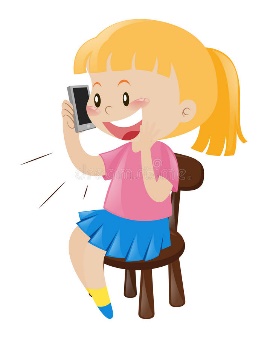 Má Mímí masa ? Má Lóa mála ?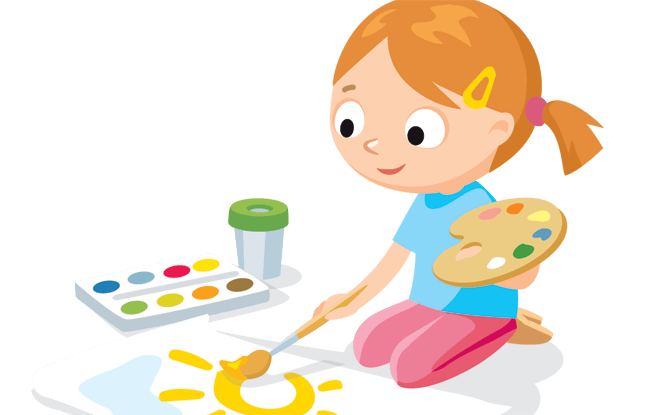 Má Ása líma ?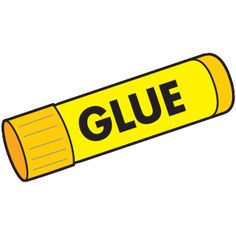 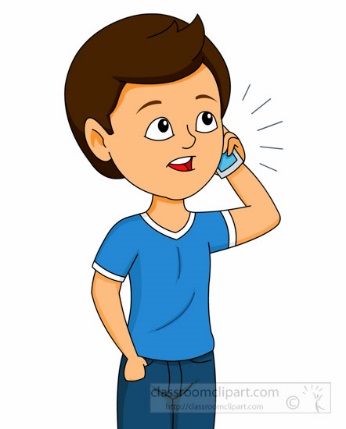 Má Moli masa ?  Ási í Ási 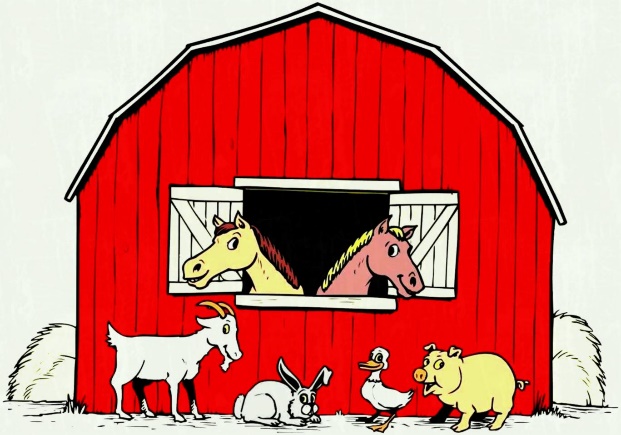 
Ása í Ási 
Amma í Ási
Mamma í ÁsiAmma sá Ása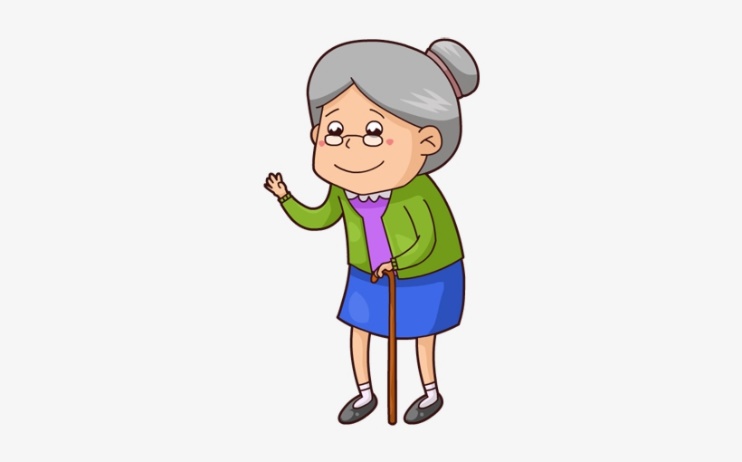 
Mamma á Ása 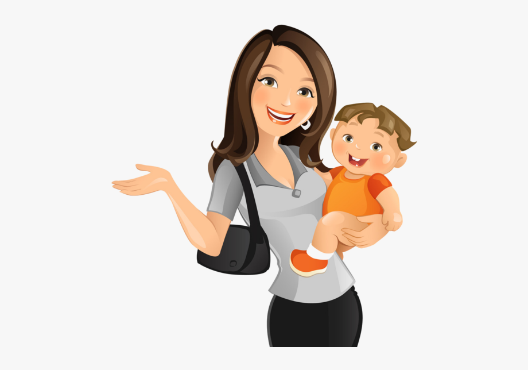 Ása sá Ása  Mímí las sól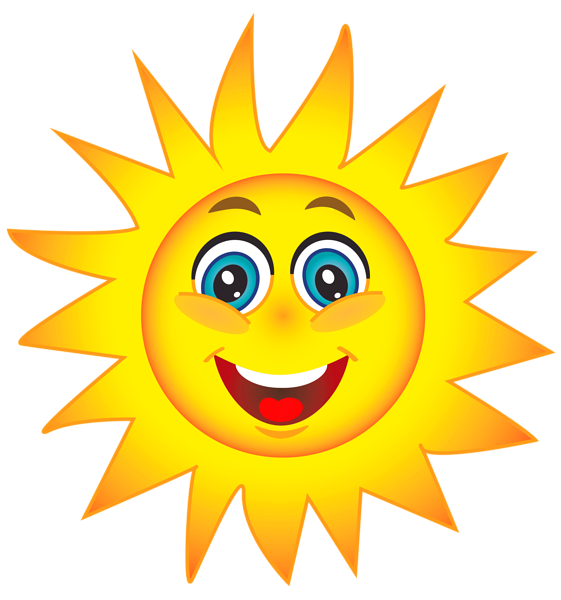 Immi las ól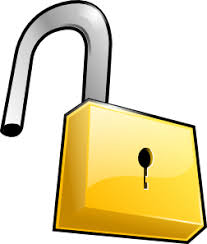 Mímí las lás  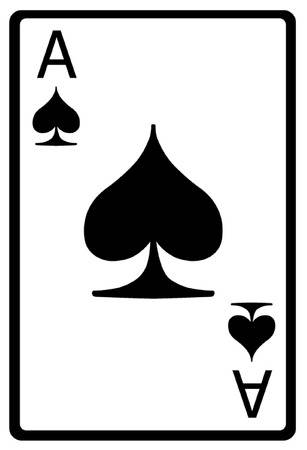 Immi las ás Mímí las mál    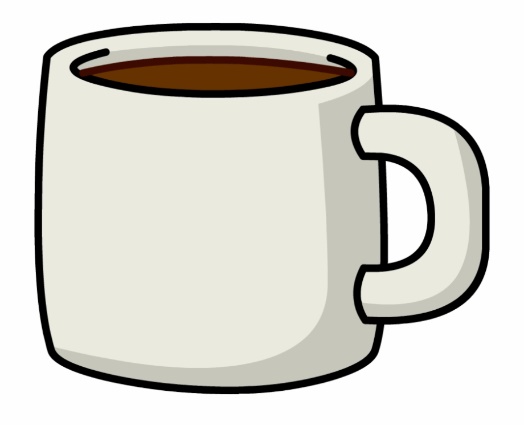 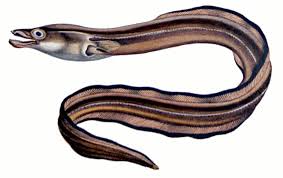 Immi las ál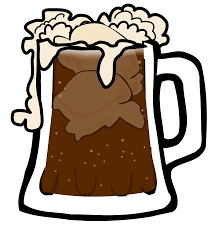 Össi á öl  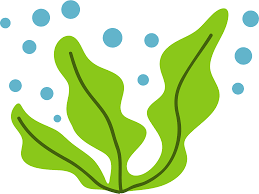 Össi á söl
Össi lá í möl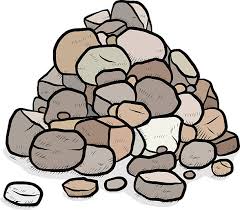 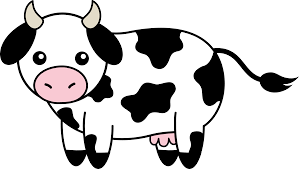 Össi las mö mö 
Össi sá ös 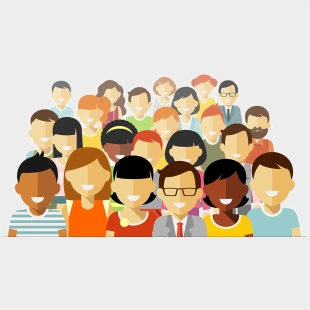 Rósa má róla 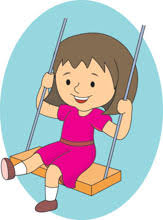 Risi á rör 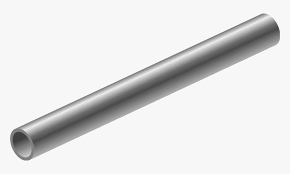 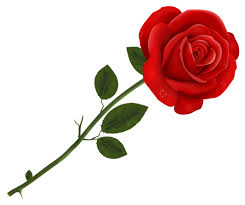 Rósa á rós Risi má róa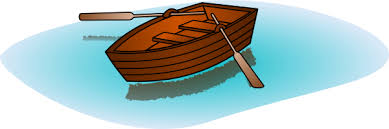 Rósa má ríma  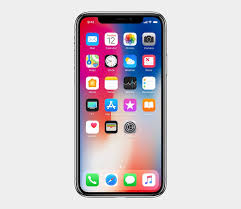 
Rósa má síma   